Publicado en Madrid el 29/06/2020 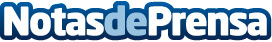 Una empresa española desarrolla un sistema de vending para el control del coronavirus y la expedición de EPIsEl Grupo Crambo ha desarrollado un sistema de vending para el control del coronavirus y la expedición de EPIs: Healthcare Point. Se trata de un punto de asistencia sanitaria digital fabricado en España, pensado para la protección y seguridad de las personas en diferentes sectores de actividad como oficinas, edificios públicos, hoteles, restaurantes, superficies comerciales, universidades, etc.Datos de contacto:SONIA PICON CAMPOSwww.crambo.eu627901774Nota de prensa publicada en: https://www.notasdeprensa.es/una-empresa-espanola-desarrolla-un-sistema-de Categorias: Nacional Medicina Sociedad Madrid E-Commerce Ciberseguridad Consumo Oficinas Universidades http://www.notasdeprensa.es